СПЕЦ. ВЫПУСКПЕЧАТНОЕ  СРЕДСТВО МАССОВОЙ     ИНФОРМАЦИИ«АЛЕКСАНДРОВСКИЙ  ВЕСТНИК»20.03.2018г  №184(126)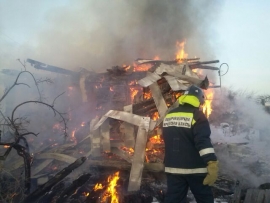 Оперативная обстановка по пожарам в Иркутской области   с 17.03.18. по 19.03.18г17.03.2018 г. в 03:25 пожарно-спасательные подразделения МЧС России приняли участие в ликвидации пожара: в с. Мельница Нижнеуденского района произошло возгорание в магазине. В 03:38 пожар ликвидирован.17.03.2018 г. в 03:39  пожарно-спасательные подразделения МЧС России приняли участие в ликвидации пожара: на ул. Байкальской г. Иркутск произошло возгорание в гараже. В 03:49 пожар ликвидирован.17.03.2018 г. в 05:52 пожарно-спасательные подразделения МЧС России приняли участие в ликвидации пожара: в садоводстве г. Иркутск произошло возгорание надворной постройки В 06:13 пожар ликвидирован.17.03.2018 г. в 10:50  пожарно-спасательные подразделения МЧС России приняли участие в ликвидации пожара: на ст. Перевоз Зиминского района произошло возгорание жилого дома. В 11:08 пожар ликвидирован17.03.2018 г. в 17:05 пожарно-спасательные подразделения МЧС России приняли участие в ликвидации пожара: в г.Ангарске произошло возгорание грузового автомобиля. В 17:18 пожар ликвидирован.17.03.2018 г. в 19:43 пожарно-спасательные подразделения МЧС России приняли участие в ликвидации пожара: п.Луговое Иркутского района произошло возгорание автомобиля. В 19:53  пожар ликвидирован.18.03.2018 г. в 23:58 пожарно-спасательные подразделения МЧС России приняли участие в ликвидации пожара: в г. Иркутске произошло возгорание в многоквартирном жилом доме. 19.03.2018 г. В 00:19 пожар ликвидирован.19.03.2018 г. в 01:34 пожарно-спасательные подразделения МЧС России приняли участие в ликвидации пожара: в д. Малиновка, Черемховского района произошло возгорание хозяйственной постройки. В 01:51 пожар ликвидирован.19.03.2018 г. в 03:59 пожарно-спасательные подразделения МЧС России приняли участие в ликвидации пожара: в г. Усть-Илимске произошло возгорание в цехе лесопиления. В 07:03 пожар ликвидирован.19.03.2018 г. в 14:19 ожарно-спасательные подразделения МЧС России приняли участие в ликвидации пожара: в г. Иркутске произошло возгорание бани. В 14:35 пожар ликвидирован.19.03.2018 г. в 14:28 пожарно-спасательные подразделения МЧС России приняли участие в ликвидации пожара: в Усть-Илимском районе произошло возгорание бульдозера. В 14:52 пожар ликвидирован.19.03.2018 г. в 17:25 пожарно-спасательные подразделения МЧС России приняли участие в ликвидации пожара: в д. Нижняя Слобода, ул. Центральная, Жигаловского района произошло возгорание в жилом доме. Пожар потушен до прибытия пожарных подразделений.19.03.2018 г. в 17:25 пожарно-спасательные подразделения МЧС России приняли участие в ликвидации пожара: в п. Усть-Ордынском, ул. Ленина, произошло возгорание в жилом доме. В 17:33 пожар ликвидирован.19.03.2018 г. в 18:12 пожарно-спасательные подразделения МЧС России приняли участие в ликвидации пожара: в п. Мишелёвка, ул. Мира,Усольского района произошло возгорание в жилом доме. В 18:33 пожар ликвидирован.19.03.2018 г. в 20:26 пожарно-спасательные подразделения МЧС России приняли участие в ликвидации пожара: на ул. Альпийской г.Иркутск произошло возгорание в жилом доме. В 20:34 пожар ликвидирован.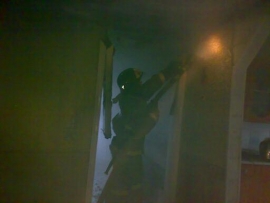 Дума  МО «Александровск»Главный  редактор –  Председатель Думы МО «Александровск», глава МО «Александровск»Мелещенко Т.В.Тираж -10 экземпляров Распространяется  бесплатно.Адрес  редакции с. Александровск, ул. Центральная.Номер подписан  в печать  20.03.2018г.